Publicado en España el 04/08/2023 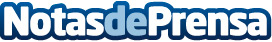 Las tendencias que redefinirán las reformas integrales, por JAV IBIZAEn el vertiginoso mundo de la modernización de viviendas, cada transformación se convierte en un emocionante y desafiante viaje. Atrás quedan los días de los espacios anticuados y obsoletos y surge un nuevo horizonte de hogares modernos y funcionalesDatos de contacto:JAV IBIZALas tendencias que redefinirán las reformas integrales638 62 21 14Nota de prensa publicada en: https://www.notasdeprensa.es/las-tendencias-que-redefiniran-las-reformas Categorias: Baleares Servicios Técnicos Hogar Construcción y Materiales http://www.notasdeprensa.es